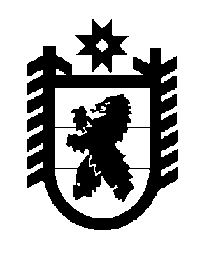 Российская Федерация Республика Карелия    ПРАВИТЕЛЬСТВО РЕСПУБЛИКИ КАРЕЛИЯПОСТАНОВЛЕНИЕот 16 марта 2015 года № 78-Пг. Петрозаводск О внесении изменений в постановление Правительства 
Республики Карелия от 24 июля 2013 года № 227-ППравительство Республики Карелия п о с т а н о в л я е т:Внести в постановление Правительства Республики Карелия 
от 24 июля 2013 года № 227-П «О комиссии при Правительстве Республики Карелия по рассекречиванию документов, находящихся на хранении в государственном казенном учреждении «Национальный архив Республики Карелия» (Собрание законодательства Республики Карелия, 2013, № 7, 
ст. 1259) следующие изменения:  1. В наименовании, пункте 1 слова «государственном казенном учреждении «Национальный архив Республики Карелия» заменить словами «государственном казенном учреждении Республики Карелия «Национальный архив Республики Карелия».2. В наименовании, пункте 1 Положения о комиссии при Правительстве Республики Карелия по рассекречиванию документов, находящихся на хранении в государственном казенном учреждении «Национальный архив Республики Карелия», утвержденного указанным постановлением, слова «государственном казенном учреждении «Национальный архив Республики Карелия» заменить словами «государственном казенном учреждении Республики Карелия «Национальный архив Республики Карелия».           Глава Республики  Карелия                       			      	        А.П. Худилайнен